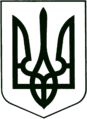 УКРАЇНА
МОГИЛІВ-ПОДІЛЬСЬКА МІСЬКА РАДА
ВІННИЦЬКОЇ ОБЛАСТІ  РІШЕННЯ №808Про хід виконання цільової соціальної Програми «Молодь Могилів – Подільської міської територіальної громадиМогилів – Подільського району Вінницької області»на 2022 - 2024 роки за 2022 рікКеруючись ст.ст. 25, 26, 59 Закону України «Про місцеве самоврядування в Україні», Законом України «Про сприяння соціальному становленню та розвитку молоді в Україні», відповідно до рішення 14 сесії Могилів -Подільської міської ради 8 скликання від 23.12.2021р. №440 «Про затвердження цільової соціальної Програми «Молодь Могилів-Подільської міської територіальної громади Могилів-Подільського району Вінницької області» на 2022 - 2024 роки», рішення 30 сесії Могилів – Подільської міської ради 8 скликання від 23.02.2023р. №689 «Про план роботи міської ради 8 скликання на 2023 рік», з метою розширення можливостей розвитку потенціалу молоді як значної частини людського ресурсу міської територіальної громади для її активної участі у всіх сферах життя, створення умов для інтелектуального самовдосконалення молоді, творчого розвитку особистості, пропаганди та формування здорового способу життя, -        міська рада ВИРІШИЛА:Інформацію начальника управління праці та соціального захисту населення    міської ради Дейнеги Л.І. «Про хід виконання цільової соціальної Програми «Молодь Могилів - Подільської міської територіальної громади Могилів - Подільського району Вінницької області» на 2022 - 2024 роки» за 2022 рік взяти до відома.  2. Виконавцям Програми здійснювати виконання затверджених заходів       передбачених Програмою щодо реалізації розширення можливостей для            самореалізації та розвитку молоді міської територіальної громади, її       активної участі у всіх сферах життя.Контроль за виконанням даного рішення покласти на заступника міського      голови з питань діяльності виконавчих органів Слободянюка М.В. та на      постійну комісію міської ради з гуманітарних питань (Чепелюк В.І.).  Міський голова                                                     Геннадій ГЛУХМАНЮК Від 31.08.2023р.35 сесії            8 скликання